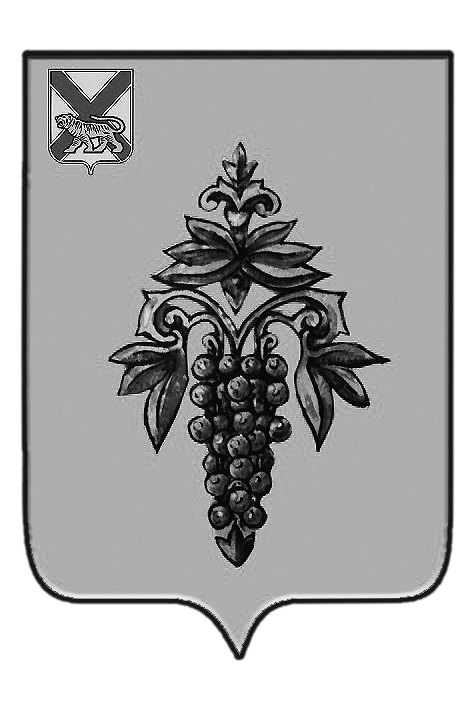 ДУМА ЧУГУЕВСКОГО МУНИЦИПАЛЬНОГО РАЙОНА Р  Е  Ш  Е  Н  И  ЕВ соответствии  со статьей 16 Устава Чугуевского муниципального района, Дума Чугуевского муниципального района РЕШИЛА: 	1. Принять решение Думы Чугуевского муниципального района «О внесении изменений в решение Думы Чугуевского муниципального района от  2декабря 2005 года №27 «Об утверждении Положения О звании «Почетный житель Чугуевского муниципального района».2. Направить указанное решение главе Чугуевского муниципального района для подписания и опубликования.3. Настоящее решение вступает в силу со дня его принятия.ДУМА ЧУГУЕВСКОГО МУНИЦИПАЛЬНОГО РАЙОНА Р  Е  Ш  Е  Н  И  ЕПринято Думой Чугуевского муниципального района «20» декабря 2013 годаСтатья 1.Внести в решение Думы Чугуевского муниципального района от  02 декабря 2005 года  № 27 «Об утверждении Положения О звании «Почетный житель Чугуевского муниципального района» следующие  изменения: 	в абзаце 2 пункта 1.7 Положения о звании «Почетный житель Чугуевского муниципального района» слово «граждан» заменить словом «жителей». 	Статья 2.	Настоящее решение вступает в силу со дня его официального опубликования.Глава Чугуевского муниципального района								А.А.Баскаков«25» декабря 2013 г.№ 382 – НПА От 20.12.2013г. № 382О внесении изменений в решение Думы Чугуевского муниципального района от 25 февраля 2005 года № 27 «Об утверждении Положения О звании «Почетный житель Чугуевского муниципального района»О внесении изменений в решение Думы Чугуевского муниципального района от 25 февраля 2005 года № 27 «Об утверждении Положения О звании «Почетный житель Чугуевского муниципального района»Председатель ДумыЧугуевского муниципального района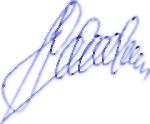 П.И.ФедоренкоО внесении изменений в решение Думы Чугуевского муниципального района от 25 февраля 2005 года № 27 «Об утверждении Положения О звании «Почетный житель Чугуевского муниципального района»